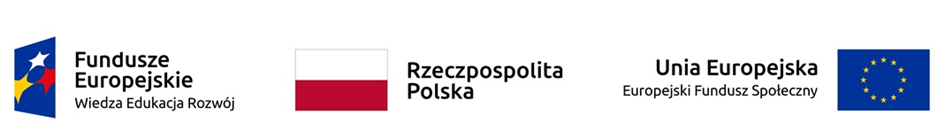                                                                                                                               Krasnystaw, dnia..............................WNIOSEK  O  SKIEROWANIE  NA  SZKOLENIE GRUPOWEPodstawa prawna: art. 40 ust. 3 ustawy z dnia 20 kwietnia 2004 r. o promocji zatrudnieniai instytucjach rynku pracy (tekst jednolity Dz. U. z 2021 r. poz.1100 z późn. zm.)Cz. I  Wypełnia wnioskodawcaUwaga ! – Wypełnienie wniosku  nie oznacza zakwalifikowania na szkolenieNazwisko .................................................................... Imię ..........................................................................Data urodzenia ...............................................................................................................................................PESEL ............................................. Seria i numer dowodu osobistego .......................................................       (w przypadku cudzoziemca  numer  dokumentu stwierdzającego tożsamość)Adres zamieszkania .............................................................................Nr tel. ...............................................Wykształcenie ................................................................................................................................................                                                                                   (nazwa i rok ukończenia szkoły)Zawód wyuczony ...........................................................  - wykonywany .....................................................Posiadane uprawnienia ..................................................................................................................................      .........................................................................................................................................................................Przebieg pracy zawodowej (należy podać trzy ostatnie miejsca pracy)Nazwa kierunku szkolenia o jakie aktualnie ubiega się wnioskodawca ................................................................................................................................................................................................................................................................................................................................................Czy korzystał(a) Pan(i) ze szkolenia finansowanego przez PUP ..................................................................                                                                                                                                                                   ( tak – nie )      jeżeli tak, to proszę podać nazwę szkolenia (kursu).......................................................................................      .......................................................i rok odbywania szkolenia ......................................................................Czy podjął(a) Pan(i) pracę po ukończeniu wyżej wymienionego szkolenia..................................................                                                                                                                                                                              (tak – nie )            jeżeli tak, to czy zgodnie z kierunkiem odbytego szkolenia ..........................................................i na jakim                                                                                                                                                     (tak – nie)      stanowisku ......................................................................................................................................................Uzasadnienie celowości szkolenia………………………………………………………………… ………………………………………………………………………………………………………………………………………………………………………………………………………………….......................................................                                                                ...................................................................                           (data)                                                                                                                      (podpis wnioskodawcy)Wyrażam zgodę na przetwarzanie, w rozumieniu przepisów o ochronie danych osobowych, moich danych osobowych dla celów wynikających z Rozporządzenia Parlamentu Europejskiego i Rady (UE) 2016/679 z dnia 27 kwietnia 2016 r. w sprawie swobodnego przepływutakich danych oraz uchylenia dyrektywy 95/46/WE (ogólne rozporządzenie o ochronie danych „RODO”)..........................................................                                                                ...................................................................                           (data)                                                                                                                       (podpis wnioskodawcy)„Aktywizacja osób młodych pozostających bez pracy w powiecie krasnostawskim (VI)” w ramach Programu Operacyjnego Wiedza Edukacja Rozwój Oś priorytetowa I Rynek pracy otwarty dla wszystkich Działanie 1.1 Poddziałanie 1.1.1 Wsparcie udzielane z Europejskiego Funduszu SpołecznegoCz. II. Wypełnia Powiatowy Urząd PracyOpinia specjalisty do spraw rozwoju zawodowego:Czy wnioskodawca spełnia określone ustawą warunki do skierowania na szkolenie? .........................                                                                                                                                                    (tak-nie)        jeżeli nie to dlaczego: ............................................................................................................................Nazwa proponowanego szkolenia .........................................................................................................Czy istnieje konieczność skierowania wnioskodawcy do doradcy zawodowego ? ...............................                                                                                                                                                    (tak-nie)Czy występuje konieczność skierowania na specjalistyczne badania lekarskie? ..................................                                                                                                                                                            (tak-nie)Cel szkolenia: przyuczenie do zawodu*), – przekwalifikowanie*), - doskonalenie zawodowe)*), - nauka umiejętności poszukiwania i uzyskiwania zatrudnienia*).Tryb skierowania na szkolenie: - z inicjatywy PUP*), - z inicjatywy wnioskodawcy na wskazane przez niego szkolenie*) – z inicjatywy pracodawcy*).                                                                                   .....................................................................................                                                                                            (data i podpis specjalisty do spraw rozwoju zawodowego)Opinia doradcy zawodowego (określenie predyspozycji wnioskodawcy do wykonywania zawodu):....................................................................................................................................................................................................................................................................................................................................................................................................................................................................................................................................................................................................................................                                                                                                    ........................................................................                                                                                                     (data i podpis doradcy zawodowego)Komisja Kwalifikacyjna**) w dniu …………………. wnioskuje:skierować*), nie skierować*) na następujące szkolenie: ………………………………………………………………………………………………………………………………………………………………………………………………………………………………………………………………………Uzasadnienie: ……………………………………………………………………………………………….………………………………………………………………………………………………………………………………………………………………………………………………………………… (stanowisko)                        (poCzłonkowie: …………………………………………….   ………………………….  ……………………                     …………………………………………….    …………………………   …………………...                     …………………………………………….    ………………………………………………..                     …………………………………………….     ……………………………………………….                     …………………………………………….     ……………………………………………….                                     Decyzja            Dyrektora Powiatowego Urzędu PracyKandydat zostaje skierowany*), nie zostaje skierowany*)                  .......................................................                                                     .........................................................                                      (data)                                                                               (podpis i pieczątka Dyrektora PUP)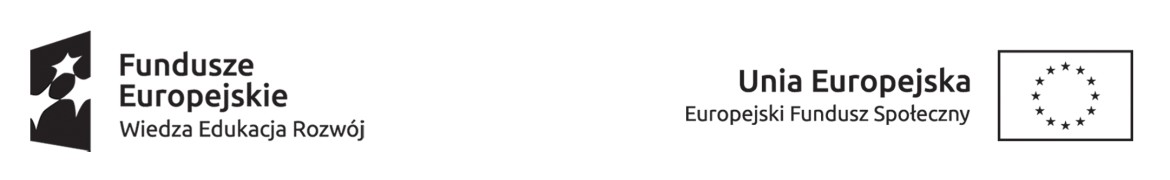                                                                                                                               Krasnystaw, dnia..............................WNIOSEK  O  SKIEROWANIE  NA  SZKOLENIE GRUPOWEPodstawa prawna: art. 40 ust. 3 ustawy z dnia 20 kwietnia 2004 r. o promocji zatrudnieniai instytucjach rynku pracy (tekst jednolity Dz. U. z 2019 r. poz.1482 z późn. zm.)Cz. I  Wypełnia wnioskodawcaUwaga ! – Wypełnienie wniosku  nie oznacza zakwalifikowania na szkolenieNazwisko .................................................................... Imię ..........................................................................Data urodzenia ...............................................................................................................................................PESEL ............................................. Seria i numer dowodu osobistego .......................................................       (w przypadku cudzoziemca  numer  dokumentu stwierdzającego tożsamość)Adres zamieszkania .............................................................................Nr tel. ...............................................Wykształcenie ................................................................................................................................................                                                                                   (nazwa i rok ukończenia szkoły)Zawód wyuczony ...........................................................  - wykonywany .....................................................Posiadane uprawnienia ..................................................................................................................................      .........................................................................................................................................................................Przebieg pracy zawodowej (należy podać trzy ostatnie miejsca pracy)Nazwa kierunku szkolenia o jakie aktualnie ubiega się wnioskodawca ................................................................................................................................................................................................................................................................................................................................................Czy korzystał(a) Pan(i) ze szkolenia finansowanego przez PUP ..................................................................                                                                                                                                                                   ( tak – nie )      jeżeli tak, to proszę podać nazwę szkolenia (kursu).......................................................................................      .......................................................i rok odbywania szkolenia ......................................................................Czy podjął(a) Pan(i) pracę po ukończeniu wyżej wymienionego szkolenia..................................................                                                                                                                                                                              (tak – nie )            jeżeli tak, to czy zgodnie z kierunkiem odbytego szkolenia ..........................................................i na jakim                                                                                                                                                     (tak – nie)      stanowisku ......................................................................................................................................................Uzasadnienie celowości szkolenia………………………………………………………………… ………………………………………………………………………………………………………………………………………………………………………………………………………………….......................................................                                                                ...................................................................                           (data)                                                                                                                      (podpis wnioskodawcy)Wyrażam zgodę na przetwarzanie, w rozumieniu przepisów o ochronie danych osobowych, moich danych osobowych dla celów wynikających z Rozporządzenia Parlamentu Europejskiego i Rady (UE) 2016/679 z dnia 27 kwietnia 2016 r. w sprawie swobodnego przepływutakich danych oraz uchylenia dyrektywy 95/46/WE (ogólne rozporządzenie o ochronie danych „RODO”)..........................................................                                                                ...................................................................                           (data)                                                                                                                       (podpis wnioskodawcy)„Aktywizacja osób młodych pozostających bez pracy w powiecie krasnostawskim (VI)” w ramach Programu Operacyjnego Wiedza Edukacja Rozwój Oś priorytetowa I Rynek pracy otwarty dla wszystkich Działanie 1.1 Poddziałanie 1.1.1 Wsparcie udzielane z Europejskiego Funduszu SpołecznegoCz. II. Wypełnia Powiatowy Urząd PracyOpinia specjalisty do spraw rozwoju zawodowego:Czy wnioskodawca spełnia określone ustawą warunki do skierowania na szkolenie? .........................                                                                                                                                                    (tak-nie)        jeżeli nie to dlaczego: ............................................................................................................................Nazwa proponowanego szkolenia .........................................................................................................Czy istnieje konieczność skierowania wnioskodawcy do doradcy zawodowego ? ...............................                                                                                                                                                    (tak-nie)Czy występuje konieczność skierowania na specjalistyczne badania lekarskie? ..................................                                                                                                                                                            (tak-nie)Cel szkolenia: przyuczenie do zawodu*), – przekwalifikowanie*), - doskonalenie zawodowe)*), - nauka umiejętności poszukiwania i uzyskiwania zatrudnienia*).Tryb skierowania na szkolenie: - z inicjatywy PUP*), - z inicjatywy wnioskodawcy na wskazane przez niego szkolenie*) – z inicjatywy pracodawcy*).                                                                                   .....................................................................................                                                                                            (data i podpis specjalisty do spraw rozwoju zawodowego)Opinia doradcy zawodowego (określenie predyspozycji wnioskodawcy do wykonywania zawodu):....................................................................................................................................................................................................................................................................................................................................................................................................................................................................................................................................................................................................................................                                                                                                    ........................................................................                                                                                                     (data i podpis doradcy zawodowego)Komisja Kwalifikacyjna**) w dniu …………………. wnioskuje:skierować*), nie skierować*) na następujące szkolenie: ………………………………………………………………………………………………………………………………………………………………………………………………………………………………………………………………………Uzasadnienie: ……………………………………………………………………………………………….………………………………………………………………………………………………………………………………………………………………………………………………………………… (stanowisko)                        (poCzłonkowie: …………………………………………….   ………………………….  ……………………                     …………………………………………….    …………………………   …………………...                     …………………………………………….    ………………………………………………..                     …………………………………………….     ……………………………………………….                     …………………………………………….     ……………………………………………….                                     Decyzja            Dyrektora Powiatowego Urzędu PracyKandydat zostaje skierowany*), nie zostaje skierowany*)                  .......................................................                                                     .........................................................                                      (data)                                                                               (podpis i pieczątka Dyrektora PUP)Okres przepracowanyOkres przepracowanyNazwa pracodawcy(zakładu pracy)Zajmowane stanowisko,rodzaj wykonywanych zadańoddoNazwa pracodawcy(zakładu pracy)Zajmowane stanowisko,rodzaj wykonywanych zadańOkres przepracowanyOkres przepracowanyNazwa pracodawcy(zakładu pracy)Zajmowane stanowisko,rodzaj wykonywanych zadańoddoNazwa pracodawcy(zakładu pracy)Zajmowane stanowisko,rodzaj wykonywanych zadań